Title of the proposal: ________________________________________________________On behalf of ______________________________________________________( Organisation name) established in ______________________________,  (address), VAT number_________________, represented for the purposes of signing and submitting the proposal and the Declaration of Honour by ________________ ___________________ (Name of legal representative), By signing this document, I declare that I have the power of legally binding the above mentioned party on submitting this proposalI and the above party that I legally represent is aware and fully accepts all NIVA condition and rules as expressed in NIVA Open Call documents and all Annexes, and will fully respect any evaluation decision and proposal selection under NIVA Call for Pilot Validations conditions.The information included in the Party Declaration document is true and legally binding.All provided information in this declaration is true and legally binding.Organisation Legal representative Contact Information: Declaration of Honour on exclusion criteria andabsence of conflict of interestBy signing this declaration of honour, I declare that all provided information below is true and legally binding both for me and for the ORGANISATION that I legaly represent:1. I declare that the mentioned ORGANISATION is not in one of the following situations:it is bankrupt or being wound up, is having its affairs administered by the courts, has entered into an arrangement with creditors, has suspended business activities, is the subject of proceedings concerning those matters, or is in any analogous situation arising from a similar procedure provided for in national legislation or regulations;it or persons having powers of representation, decision making or control over it have been convicted of an offence concerning their professional conduct by a judgment which has the force of res judicata;it has been guilty of grave professional misconduct proven by any means which the contracting authority can justify including by decisions of the European Investment Bank and international organizations; it is not in compliance with its obligations relating to the payment of social security contributions or the payment of taxes in accordance with the legal provisions of the country in which it is established or with those of the country of the contracting authority or those of the country where the contract is to be performed;it or persons having powers of representation, decision making or control over it have been the subject of a judgment which has the force of res judicata for fraud, corruption, involvement in a criminal organization or any other illegal activity, where such illegal activity is detrimental to the Union’s financial interests;is subject to an administrative penalty for being guilty of misrepresenting the information required by the contracting authority as a condition of participation in a grant award procedure or another procurement procedure or failing to supply this information or having been declared to be in serious breach of its obligations under contracts or grants covered by the Union's budget.I declare that the natural persons with power of representation, decision-making or control over the above-mentioned ORGANISATION are not in the situations referred to in a) to f) above;I declare that:Neither myself or any person that I know is subject to a NIVA conflict of interest;I have not made false declarations in supplying the information required by participation in the Open Calls of NIVA or does not fail to supply this information;I am aware that we are allowed to apply to all NIVA Open Calls, but that only one proposal per beneficiary can be selected for funding within the NIVA projectI am not in one of the situations of exclusion, referred to in the abovementioned points a) to f).I am aware and fully accept all NIVA condition and rules as expressed in NIVA Open Call Guide for Applicants and Annexes.I certify that the ORGANISATION that I represent:is committed to participate in the abovementioned project;has stable and sufficient sources of funding to maintain its activity throughout its participation in the above-mentioned project and to provide any counterpart funding necessary;has or will have the necessary resources as and when needed to carry out its involvement in the above-mentioned project.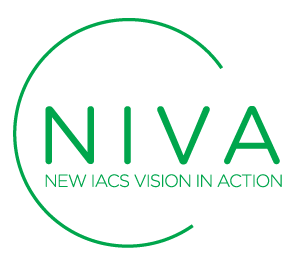 NIVA – NEW IACS VISION IN ACTIONAnnex II:  Declaration of Honour14 January 2022Title (Mr, Mrs, Dr.)NameSurnamePosition in the companyFull AddressCountryEmail AddressTelephoneMobileSignature and stampFull name:On behalf of PARTY:Signature and stamp (if applicable)Done at (place)_________________________ on ___________________________(date)Done at (place)_________________________ on ___________________________(date)